DATA SET  5SYNTHESIS OF EXISTING SCHOOL DATA  WITH A FOCUS ON PACIFIC ISLAND STUDENTS ENROLLED IN PIMSIP. The purpose of this  analysis is to explore the patterns of attendance and attainment  recorded in   accessible school data in  the .One School  data  It is  organised under the headings WHAT we found.:-                              				  Results/findings SO WHAT  have we learned from this experience ?;-                                       Key learnings NOW WHAT  we will do to inform our practice ? :-             Recommendations for “Next practice”An attached APPENDIX  synthesizes the methodologies and evidence based accessed to  inform the observations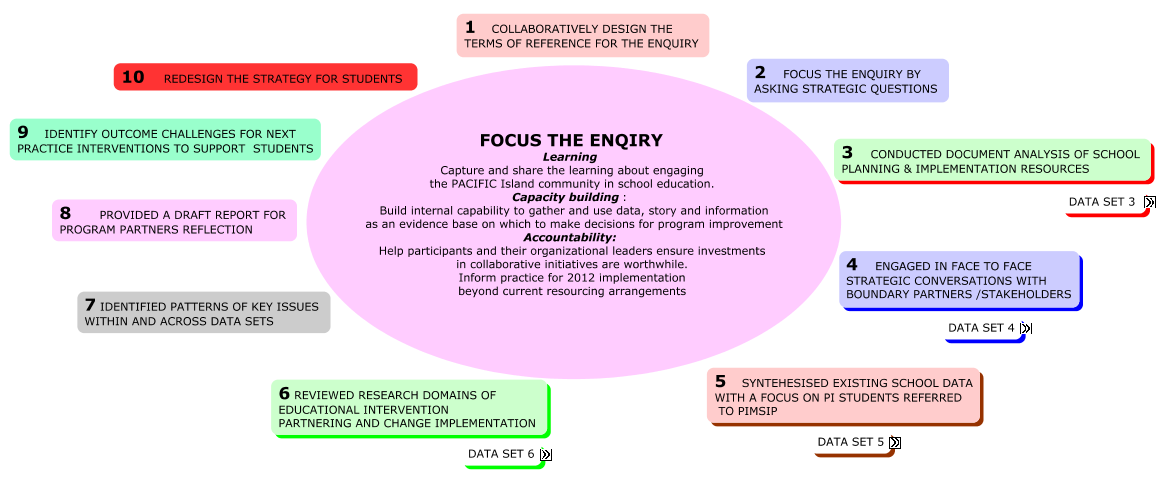 WHAT we found.:-                                Results/findings DEMOGRAPHIC ANALYSIS 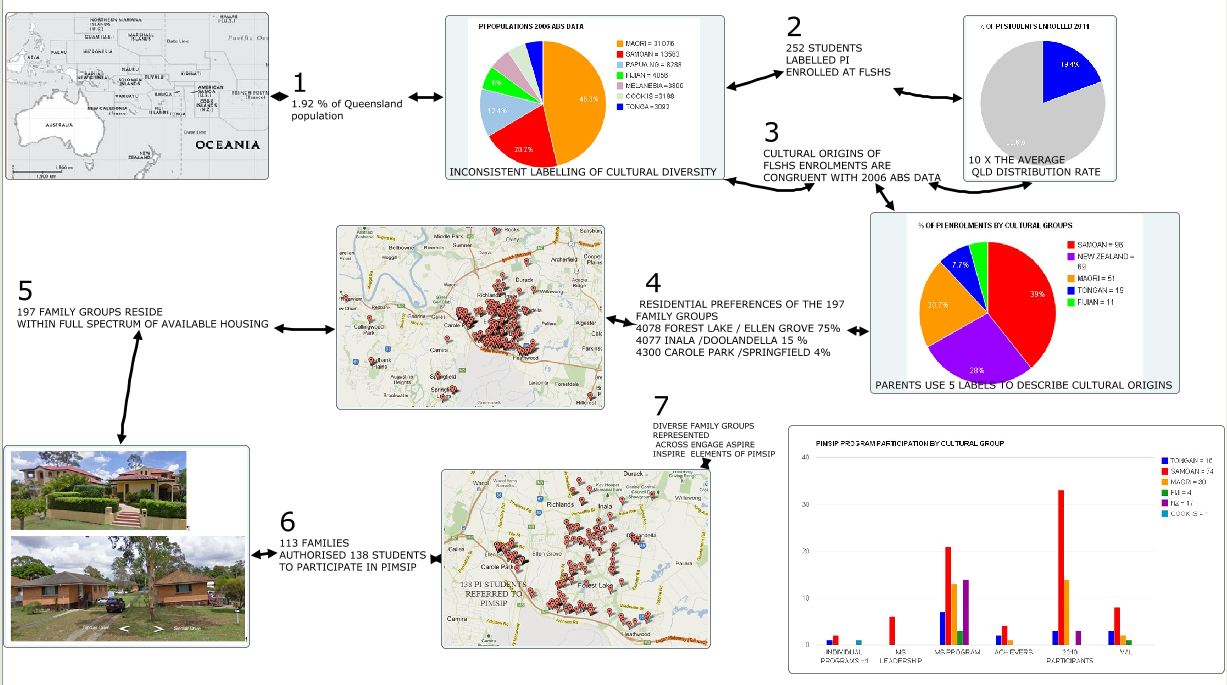 http://cmapspublic.ihmc.us/rid=1K6FZH45Z-2CSX4XC-1V8/visual%20story%20of%20demography.cmapPacific Islanders have been described as ‘statistically invisible’ in Australia, because many have migrated from or through New Zealand, and are identified in Australian Census data as New Zealanders. (At 30 June 2010,   Persons born in New Zealand accounted for 2.4% of Australia's total population,)  Migration policies between NZ and Pacific Island nations/ Australia define entry requirements that impact on access to welfare payments for families  and funding to pursue earning and learning pathways for students. Queenslanders from Pacific Islander backgrounds comprise approximately 1.92% of the Queensland population   The Pacific Islander populations are growing fast in Queensland.There are inconsistent labeling conventions across ABS,, school data and student/parent supplied information  to the extent that the term fails to capture the diversity of cultural capital these peoples bring to the school. Ie Of 1025 students enrolled in FLSHS 252 ( 19.4 % or 10 times Qld distribution rates )have been  identified as  Pacific Islanders . Parents have chosen to use Samoan, New Zealander, Maori,Tongan, Fijian to describe their cultural origins The distribution of the five cultural groups represented in FLSHS enrolments are broadly congruent with Australian 2006 migration patterns Students reside in the following post code areas 4078 	FOREST LAKE /ELLEN GROVE  	75% of  P! students 4077   	INALA /DOOLANDELLA		15% of PI students enrolled 4300	CAROLE PARK /SPRINGFIELD 	4% of PI students enrolled The remainder are distributed across 5 other postcodes f	197 family groups  reside in the full spectrum  of housing available within the postcodes identified 113 family groups  have given permission for 138 students  drawn from all cultural backgrounds to be  referred to PIMSIP during 2010/2011 to participate in the Engage; Aspire ;Inspire elements of the intervention .Students engaged in PIMSI programs  reflect  program goals  BUT high referrals  of YR 8 in 2011 compared with 2010 ATTENDANCE Sample = 130 students referred to PIMSIP TOTAL ABSENCES 2010 /2011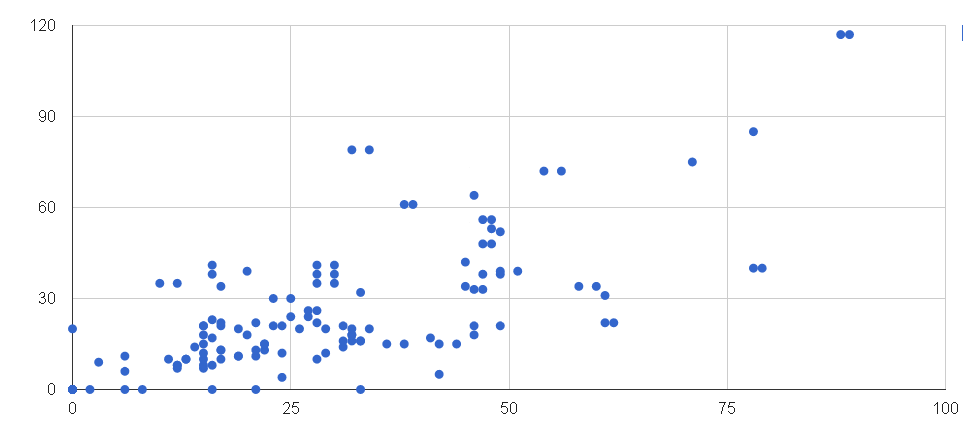 UNEXPLAINED ABSENCES 2010 /2011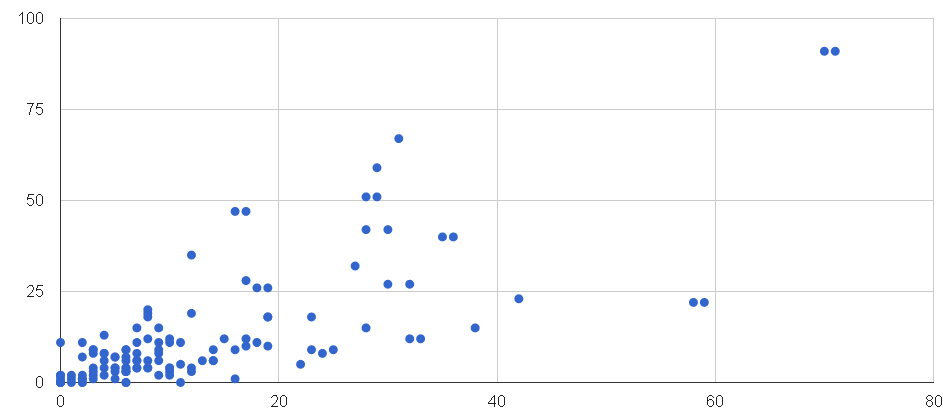 For the sample of 130 students , more students  increased  their  total absences  than decreased them between 2010 to 2011 One student  improved total absences from 79 total absences (28 Unexplained ) in 2010 to 32(17 unexplained ) in 2011 ; One student  regressed from 22 total absences (6 unexplained )in 2010 to 61(13 unexplained ) in 2011. ATTENDANCE BY PROGRAM  REFERRAL ATTAINMENT 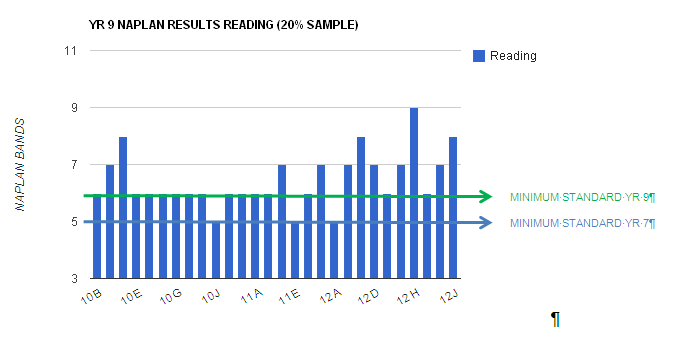 11 from  the 40 students in the sample  drawn from PIMSIP referrals  attained a  Year 9  minimum standard or above  in the year 9 NAPLAN tests of reading    3 students from the sample of 40 students  drawn from PIMSIP referrals attained a Year 7 minimum standard in year 9 NAPLAN tests of reading   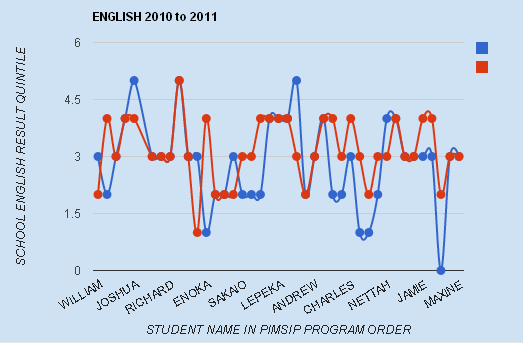 Using the sample size of 40 randomly chosen students from PIMSIP referrals ,there are no consistent patterns of improvement or regression  in school English results over the 2010 /2011 timeframe One student improved for an E in English to a B in English  while one student regressed from  an a to A in English to a C  over the 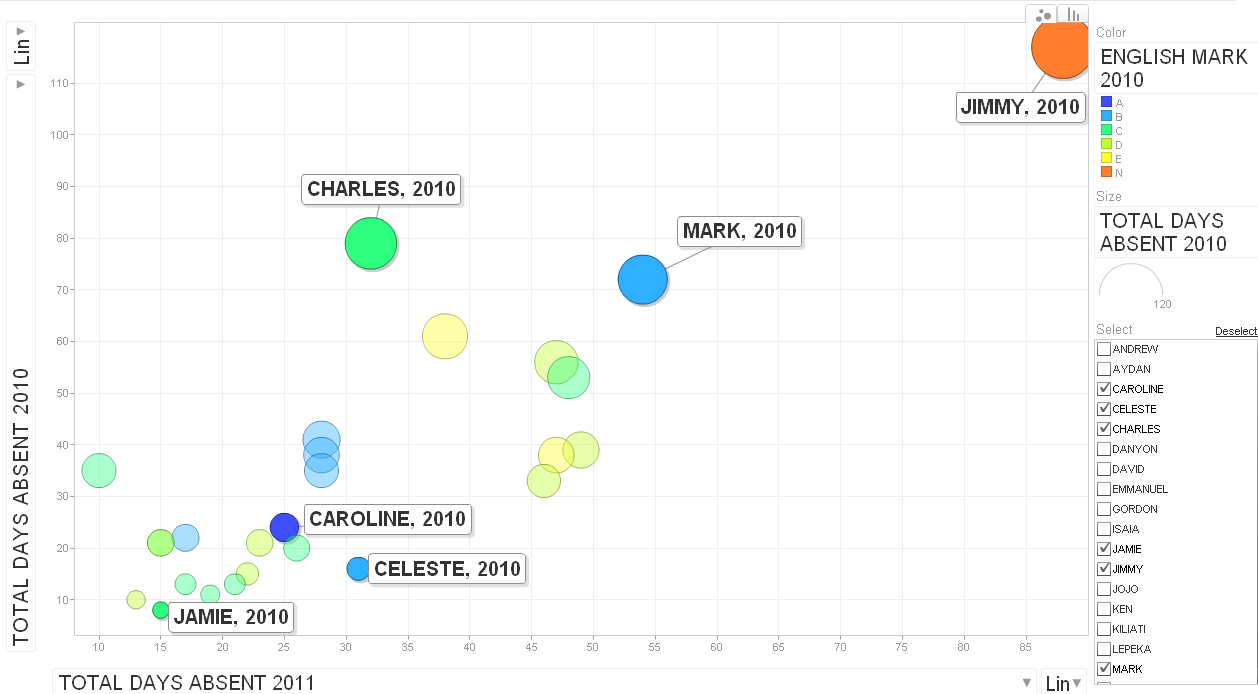  On the available data , there appear to be no patterns that link attendance patterns   with  English attainment  BEHAVIOUR NO ANALYSIS COMPLETED SO WHAT  have we learned from this experience ?;-                                                                          Key learnings A STORY OF TWO STUDENTS 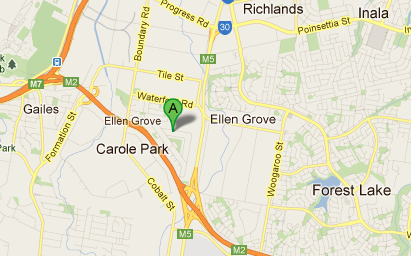 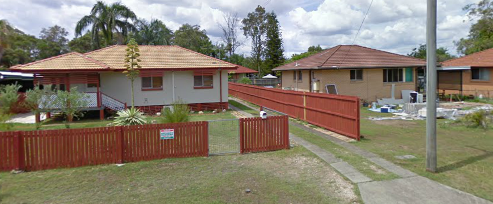 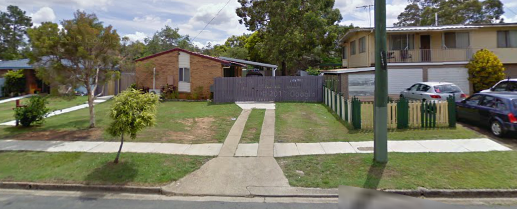 http://batchgeo.com/map/8c525fb85f13803a10e3ab3792dc2177 40 students used as  the sample http://batchgeo.com/map/3bb0fb6ca03ebc6d5425547b61bb69ba 138 students referred to PIMSIP http://batchgeo.com/map/64102483106a4dda6ec9ace108ccee42 all 252 students enrolled in FLSHS and labelled PI NOW WHAT we will do to inform our practice ? :-                                             Recommendations for “Next practice”Given the data limitations and the cautions about attributing outcomes directly to a single program intervention in a holistic school approach, there are enough indicators from this prototype analysis to suggest that such an exercise  may add value to program design, monitoring and review with minimal effort.The application of expertise to ensure  the excellent One School data base  can be converted to  simple trend analysis  to  inform a priori intervention design, real time proactive program  adjustment and post hoc outcome reporting ,   may provide a high Return On Investment. The goal is to level the playing field between community partners and educators and allow each to have access to  the same data in meaningful forms so each can contribute their specific expertise .where and when needed.The measure of value added is that more individuals attend more ,behave better , attain more and hopefully reach  their goals more oftenAPPENDIX  1 My assumptions Attendance is one indicator of a complex,interdependent set of factors that influence student  behaviour 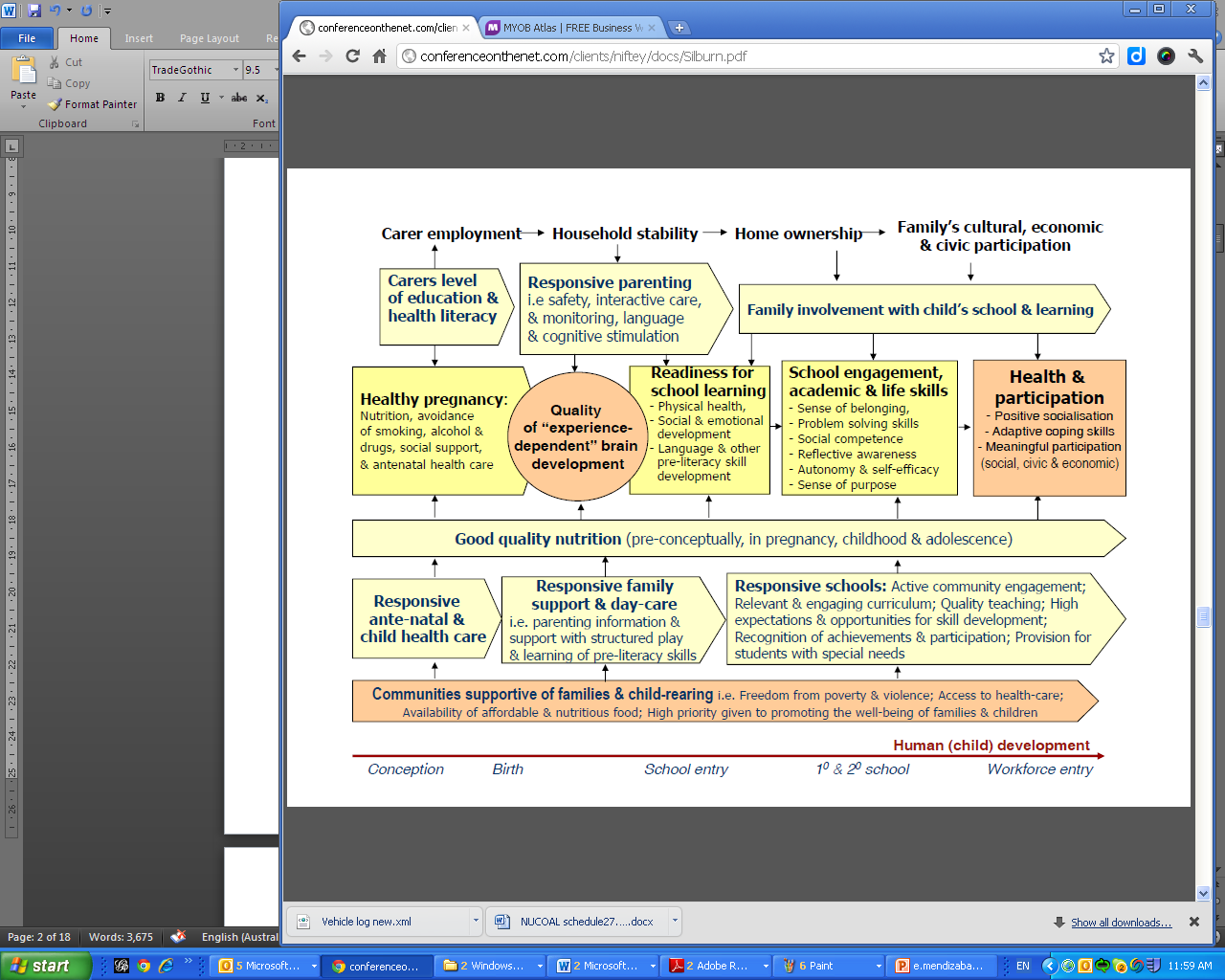 . Reference :-http://conferenceonthenet.com/clients/niftey/docs/Silburn.pdfWithin the schooling system attendance may be considered as  A lag indicator of student engagement A lead indicator of attainment Data limitations This information is based on a  random selection of  40 students from the Engage, Aspire and Inspire  elements of PIMSIP  conducted 2010& 2011. The sample is drawn  138 students referred to  PIMSIP identified from  252 student labeled Pacific Islanders in the One School database from the 1025 students enrolled in Forest lake SHS  This is not a statistically sound sample    Attribution of  outcome data to a single  program raises considerable issues of credibility The sample was taken as an attempt to develop a prototype system to apply data to a priori design , real time data monitoring to adjust program delivery  and  post hoc outcome evaluation to report on program outputs.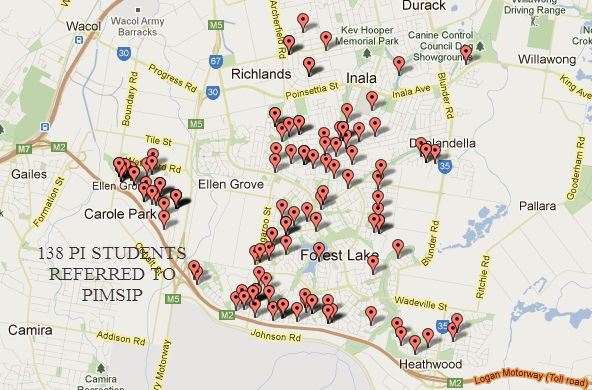 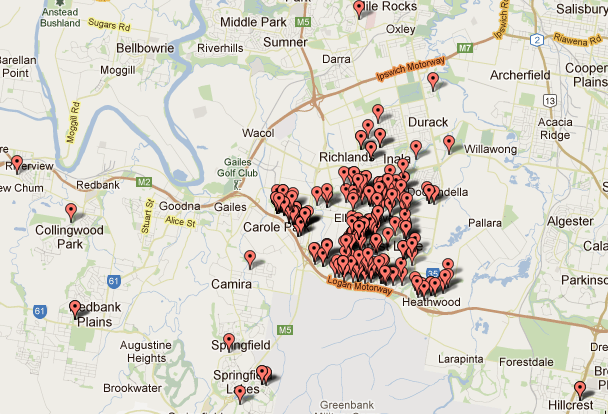 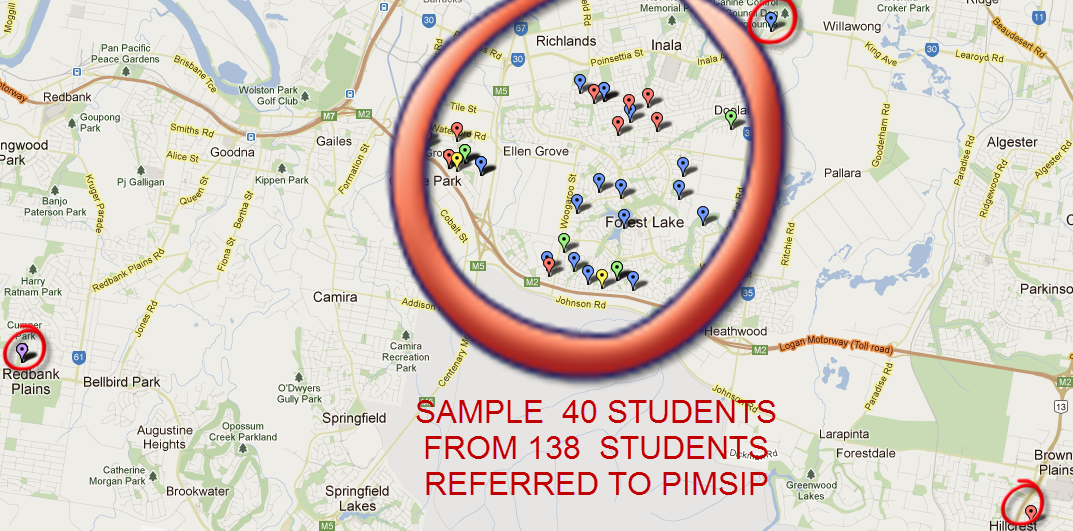 THE DEMOGRAPHIC STORY IN VISUAL FORM 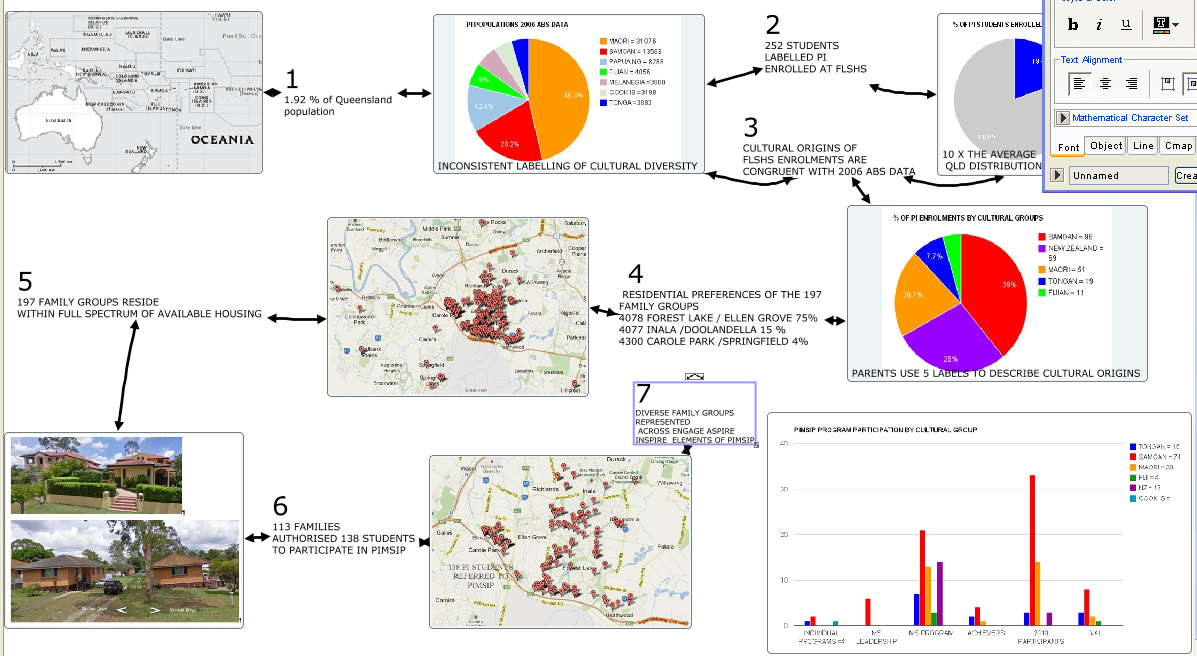 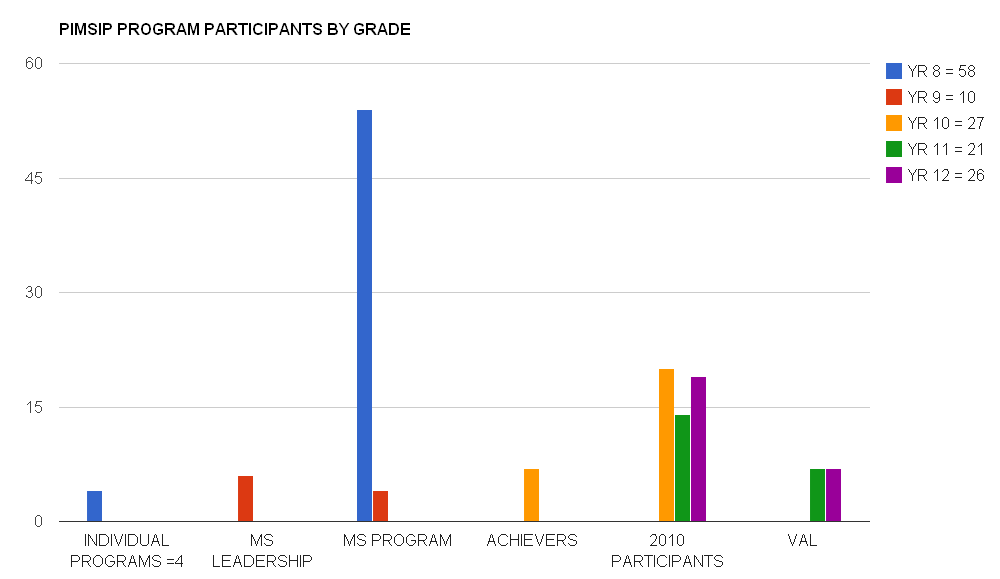 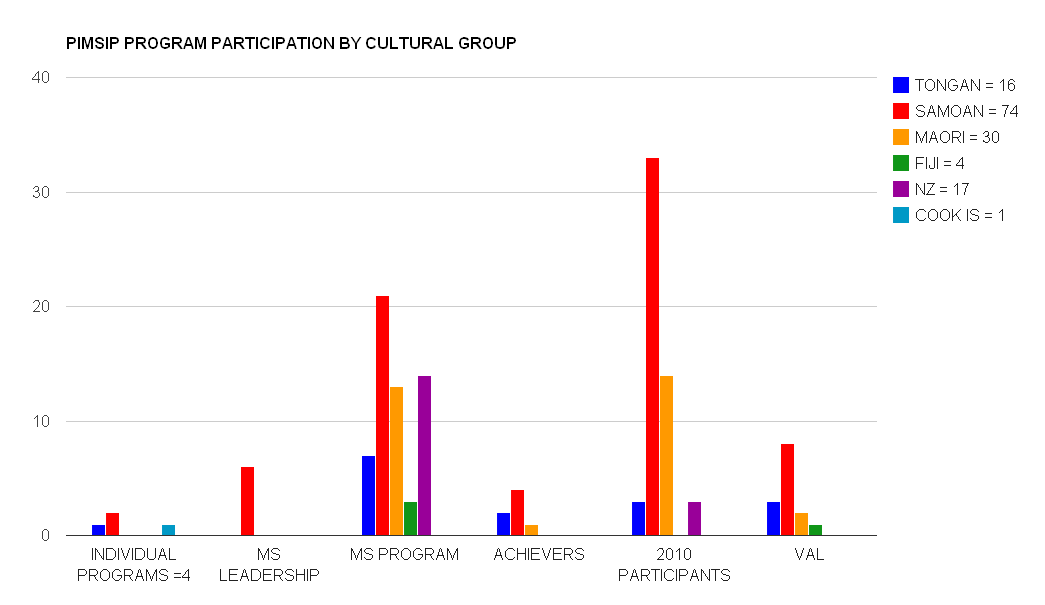 ATTENDANCE Sample = 130 students referred to PIMSIP TOTAL ABSENCES 2010 /2011UNEXPLAINED ABSENCES 2010 /2011For the sample of 130 students , more students  increased  their  total absences  than decreased them between 2010 to 2011 One student  improved total absences from 79 total absences (28 Unexplained ) in 2010 to 32(17 unexplained ) in 2011 ; One student  regressed from 22 total absences (6 unexplained )in 2010 to 61(13 unexplained ) in 2011. ATTENDANCE BY PROGRAM  REFERRAL ATTAINMENT INFORMATION SUMMARY NAPLAN Entry level data based on sample of 40 students as entry level  reading capabilities 5 of the 15 Year  12 student in the sample ,1 of the 8 Year 11 students , 2 of 13 Year 10 students and 0 of the 4 Year 9 students had participated in NAPLAN 11 from  the 40 students in the sample  drawn from PIMSIP referrals  attained a  Year 9  minimum standard or above  in the year 9 NAPLAN tests of reading    3 students from the sample of 40 students  drawn from PIMSIP referrals attained a Year 7 minimum standard in year 9 NAPLAN tests of reading   ALL  STUDENTS ATTENDING PIMSIP IN 2010 ( 2010 RESULTS )On the available data , there appear to be no patterns that link attendance patterns in 2010 with  English attainment 2010 ALL STUDENTS ATTENDING PIMSIP IN 2010 9 2011 results )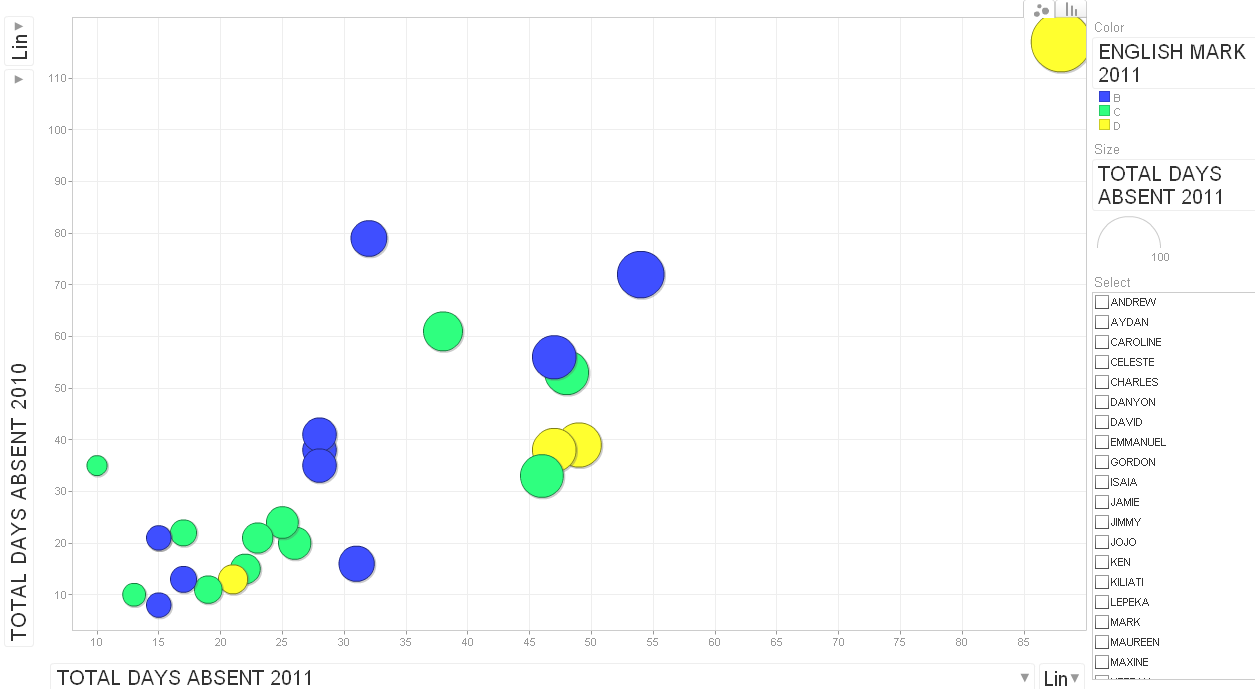 On the available data , there appear to be no patterns that link attendance patterns in 2010 with  English attainment 2010 One student improved for an e in English to a B in English  while one student regressed from  an a to A in English to a C  14  2011 STUDENTS  chosen from  sample of 40 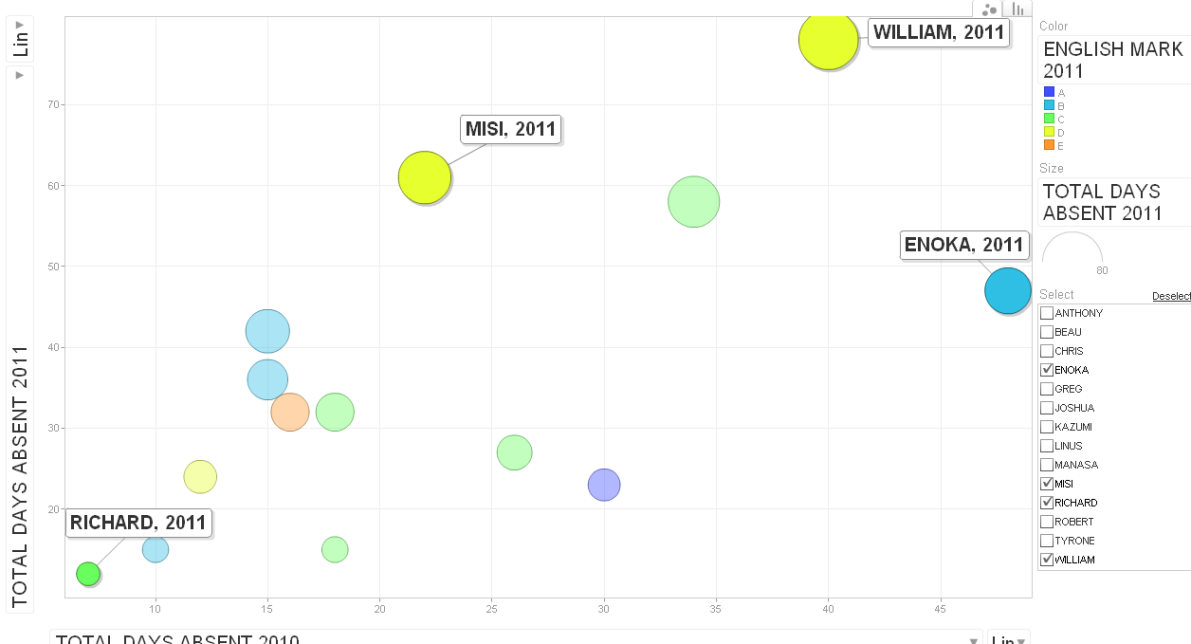 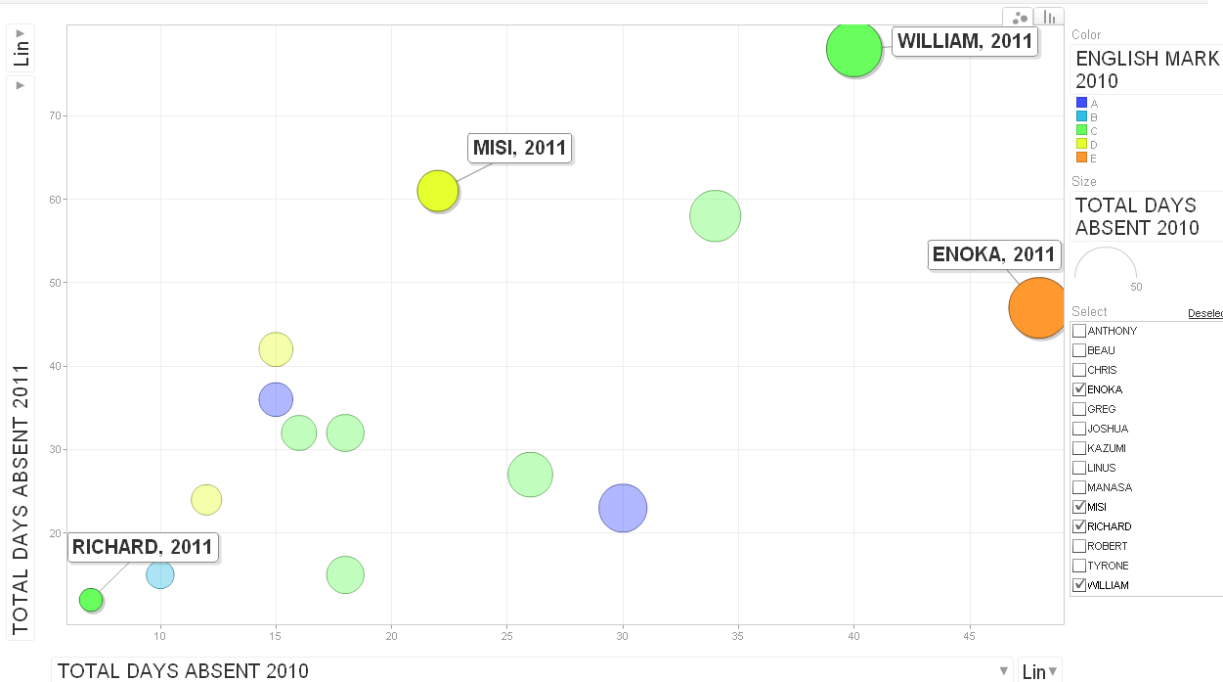 9 students from the 14 achieved the same English rating in 2010 and 20112 students improved their rating 3 students regressed in their rating MEASURE TOTAL ABSENCES AVERAGE  NUMBER OF DAYS ABSENT PER ANNUM RANGE  OF ABSENCES TOTAL UNEXPLAINED ABSENCES AVERAGE NUMBER OF  UNEXPLAINED   ABSENCES RANGE OF UNEXPLAINED ABSENCES 20103199250-1171625130-9120113701290-881639130-71PROGRAM 2010 AVERAGE DAYS ABSENT 2011 AVERAGE DAYS ABSENT I SPACE 4029ASPIRE 1521INSPIRE 4029ATTENDED  PROGRAMS IN 2010 & 20112528Student Change in English results 2010/11Attendance patterns ( TOTAL DAYS ABSENT 2010/11Behaviour patterns 2010/11Cultural background PIMSIP program engagement 1A TO C 24 TO 25 0 TO 2 SUSPENSIONS FOR 1-5 DAYS SAMOAN 2010 2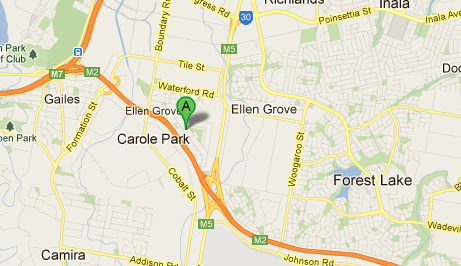 E TO B 48 TO 47 2 SUSPENSIONS 1-5 DAYS TO 0 SAMOAN 2010 MEASURE TOTAL ABSENCES AVERAGE  NUMBER OF DAYS ABSENT PER ANNUM RANGE  OF ABSENCES TOTAL UNEXPLAINED ABSENCES AVERAGE NUMBER OF  UNEXPLAINED   ABSENCES RANGE OF UNEXPLAINED ABSENCES 20103199250-1171625130-9120113701290-881639130-71PROGRAM 2010 AVERAGE DAYS ABSENT 2011 AVERAGE DAYS ABSENT I SPACE 4029ASPIRE 1521INSPIRE 4029ATTENDED  PROGRAMS IN 2010 & 20112528